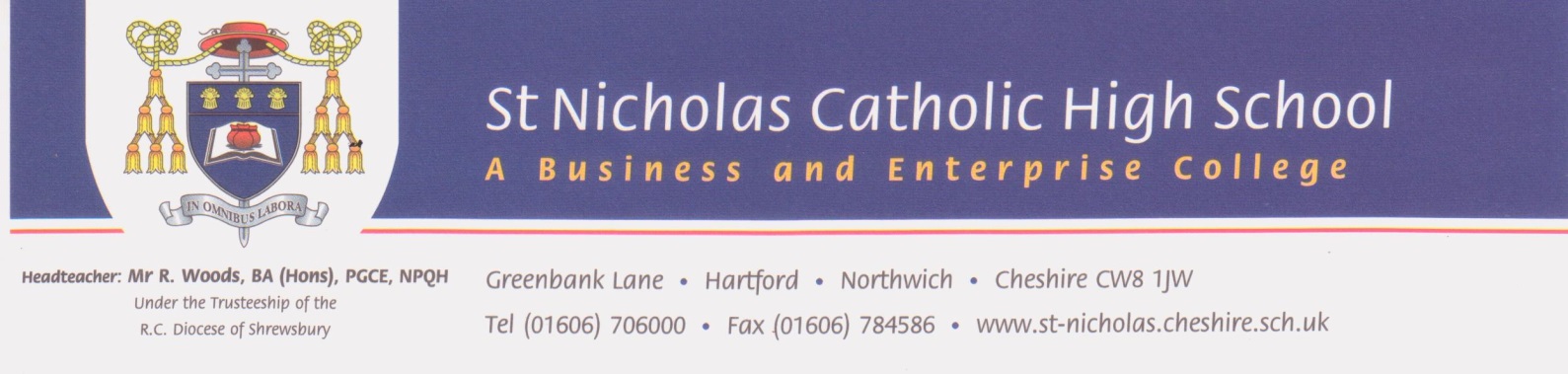 September 2018Dear applicant,Thank you for your interest in the post of Assistant Subject Leader of Maths at St Nicholas Roman Catholic High School.This is an exciting time for us as we look to further strengthen our Maths department here at St Nicholas. We are an excellent Catholic school with a fantastic reputation for the very highest of standards, outstanding students who are eager to learn and exceptional staff who walk the ‘extra mile’ to ensure that every student in our care lives life and lives it to the full.We are looking to appoint an additional Assistant Subject Leader of Maths with a passion and vision for learning and teaching in Maths across all Key Stages - a highly effective practitioner who will make a difference by inspiring a love of learning in their students. The successful candidate will join a forward thinking and forward looking department who are keen to build upon the many successes within the school’s external inspection reports from both the Diocese and Ofsted.If you feel that you have what it takes to deliver our vision, please send your applications either via the TES website, by email to h.fitzgerald@st-nicholas.cheshire.sch.uk or by post for the attention of Mrs Hannah Fitzgerald. The deadline for applications is Monday 15th October at 12 noon, shortlisting w/c 15th October and interviews w/c 22nd October. Tours of the school are available on appointment via Mrs Vicky Hill, PA to the Headteacher at v.hill@st-nicholas.cheshire.sch.uk.I do hope you will apply for this exciting post which will be excellent preparation for possible future leadership roles. I look forward to receiving and reading your application and I thank you for your interest in St Nicholas RC High School.Yours sincerely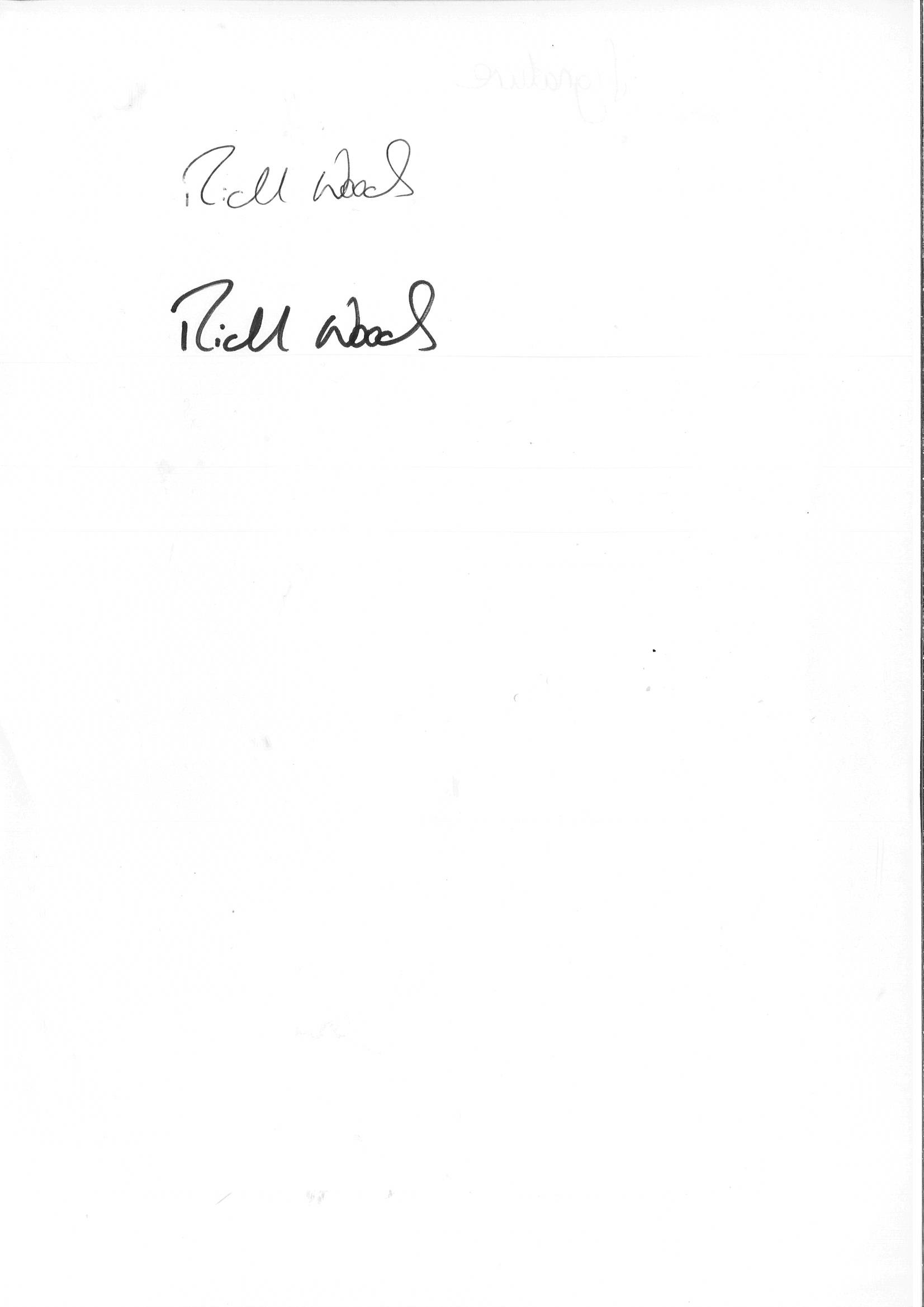 Richard WoodsHeadteacher